БАШKОРТОСТАН  РЕСПУБЛИКАҺЫ     		                         АДМИНИСТРАЦИЯ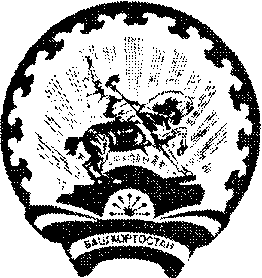 СТӘРЛЕБАШ РАЙОНЫ 					                   СЕЛЬСКОГО ПОСЕЛЕНИЯ МУНИЦИПАЛЬ РАЙОНЫНЫҢ                                                                    КУГАНАКБАШЕВСКИЙ СЕЛЬСОВЕТҠУFАНАҠБАШ АУЫЛ СОВЕТЫ                                                                МУНИЦИПАЛЬНОГО 	РАЙОНААУЫЛ БИЛӘМӘҺЕ   ХАКИМИӘТЕ                                                                   СТЕРЛИБАШЕВСКИЙ  РАЙОН            					                                              РЕСПУБЛИКИ БАШКОРТОСТАН453172, Ҡуғанаkбаш ауылы, Мәктәп урамы, 5                                          453172, с.Куганакбаш, ул.Школьная, 5                    Тел. 2-74-18                                                                                              Тел. 2-74-18                                                                                                                                                                                                                                                                                         КАРАР                                                                   ПОСТАНОВЛЕНИЕ    «16»  февраля  2021 й.                        № 1                       «16»  февраля  2021 г.О проведении мероприятий операции «Жилище-2021» на территории сельского поселения Куганакбашевский  сельсовет  муниципального района   Стерлибашевский район Республики Башкортостан         Руководствуясь Федеральными законами от 21.12.1994 г. № 69-ФЗ «О пожарной безопасности», от 22.07.2008 г. № 123-ФЗ «Технический регламент о требованиях пожарной безопасности», от 06.10.2003г. № 131-ФЗ «Об общих принципах организации местного самоуправления в Российской Федерации», в целях предупреждения пожаров в местах проживания людей, а также проведения комплекса превентивных мер по недопущению пожаров, минимизации материальных и социальных потерь, повышения уровня противопожарной защиты объектов жилого сектора, в соответствии с распоряжением муниципального района Стерлибашевский район Республики Башкортостан №10-р от 22.01.2021г.:Провести с 16 февраля по 31 декабря 2021 года в сельском поселении Куганакбашевский  сельсовет муниципального района Стерлибашевский район профилактической операции «Жилище- 2021».Разработать план мероприятий проведения операции «Жилище-2021» на территории сельского поселения.          2.1.Создать профилактические группы по проверке противопожарного состояния жилого сектора, включить в состав групп следующих лиц:- работников администраций сельского поселения, депутатов;- работников добровольных пожарных формирований;- старост населенных пунктов;- социальных работников по обслуживанию одиноких престарелых граждан;- участковых уполномоченных полиции (по согласованию);- работников учреждений образования и культуры;- электриков- работников газовой службы.2.2. Проводить подворный обход жилых домов всех слоев населения уделяя особое внимание следующим категориям граждан:- склонных к злоупотреблению спиртных напитков и наркотических средств;- одиноких престарелых граждан;- многодетных семей.2.3. В период весеннего половодья в населенных пунктах, попадающих в зону подтопления, организовать профилактические мероприятия для проведения обследования объектов, в первую очередь наиболее неблагополучных в пожарном отношении.2.4. Подготовить и предоставить в администрацию муниципального района Стерлибашевский район Республики Башкортостан обновленные списки одиноко проживающих граждан пожилого возраста, инвалидов, социально неблагополучных и многодетных семей, списки ветхих и заброшенных строений, объектов, расположенных на территории сельского поселения. 2.5. Ежедневно предоставлять информацию об итогах проведения операции «Жилище-2021» в ЕДДС Стерлибашевского района.2.6. Ежемесячно освещать в средствах массовой информации ход проведения мероприятий операции «Жилище-2021».2.7 При проведении собраний (сходов) граждан в населенных пунктах, в обязательном порядке рассматривать вопросы по изучению правил противопожарного режима;3. Организовать - обходы подвальных и чердачных помещений, пустующих и подлежащих сносу строений, гаражей и других мест вероятного сбора лиц, систематически совершающих правонарушения  с целью их выявления и задержания, пресечения преступлений и других правонарушений.- разъяснительную работу в учебных и дошкольных учреждениях по недопущению со стороны детей  и подростков поджогов или иных правонарушений.- обучение граждан по месту их жительства мерам пожарной безопасности в быту;- изготовление и распространение среди населения агитационных и пропагандистских материалов;- оказание социальной помощи малоимущим гражданам по ремонту печного отопления и электропроводки, а так же проведению других пожарно - профилактических мероприятий.- обеспечение условий для беспрепятственного подъезда  и установки пожарно-спасательной техники;3.1 В ходе проведения операции особое внимание уделять внедрению в жилые помещения современных эффективных средств предупреждения, обнаружения и тушения пожаров на ранней стадии (автономные дымовые пожарные извещатели);До  01 марта 2021 года разместить в информационных стендах памятки о мерах пожарной безопасности в жилье. 4. Контроль за исполнением настоящего распоряжения оставляю за собой.	Глава сельского поселения                                             Х.Т.ГалиевПриложение №1к распоряжению Администрациисельского поселенияКуганакбашевский   сельсоветмуниципального района Стерлибашевский районот «16» февраля 2021 г. №1      Председателю КЧС и ОПБ Администрации            муниципального района  Стерлибашевский      районОТЧЁТо проделанной профилактической работе в жилом секторе сельского поселения Куганакбашевский   сельсовет МР Стерлибашевский район РБ на «___» ___________2021 г.            Глава администрации СП Куганакбашевский   сельсовет             МР Стерлибашевский район РБ                                                                     Х.Т.Галиев№ п/пНаименование мероприятияКоличествоОбследовано личных хозяйств граждан с вручением Предложения об устранении выявленных нарушений требований пожарной безопасности, из них: - проверено личных хозяйств (квартир) многодетных семей- проверено личных хозяйств (квартир) одиноких престарелых граждан- проверено личных хозяйств (квартир) неблагополучных граждан и лиц, злоупотребляющих  спиртными напиткамиОбучено лиц мерам пожарной безопасности под росписьПроведено сходов граждан с рассмотрением вопросов пожарной безопасности,с охватом (человек)Личные хозяйства граждан, владельцы которых не обеспечивают доступ на свою территорию (ФИО, адрес лиц)Проведено совещаний администрации сельского поселения с заслушиванием домовладельцев, а также руководителей организаций,  в ведомстве которых находятся жилые здания и где нарушаются требования норм и правил пожарной безопасностиИздано постановлений, распоряжений главы Администрации сельского поселения с начала текущего года с нарастающим итогом по укреплению пожарной безопасности на территории и в населённых пунктах поселенияВ населённых пунктах, в местах скопления людей, установлено информационных щитов, стендов о мерах пожарной безопасностиРаспространено листовок, памяток на противопожарную тематику на подведомственной территорииОрганизовано посещение детьми пожарных отрядов и частей с целью ознакомления с работой пожарных и привития навыков безопасного поведения в чрезвычайных ситуациях  Другие мероприятия, направленные на укрепление пожарной устойчивости населённых пунктов:- оборудовано водонапорных башен (в каком нас. пункте) приспособлениями для забора воды пожарной техникой;- оборудовано пирсов (подъездов) к водоисточникам (указать к каким рекам, прудам; у какого нас. пункта);- установлено средств звуковой сигнализации для оповещения людей о ЧС (договора с объектами, на которых установлены громкоговорители);- приобретено мотопомп (с указанием места хранения);- организована работа по оказанию населению услуг квалифицированными специалистами по ремонту и замене электропроводки, печного отопления, в первую очередь людям преклонного возраста, инвалидам и малоимущим гражданам (ФИО, адрес, какая работа проведена).